様式第1号(第4条関係)大和町放課後児童クラブ利用申請書　　　　　　　　　　　　　　　　　　　　　　　　　　　　　　令和　　　　年　　月　　日大和町長　様　　　　　　　　　　　　　　　　　　　　　　　　　　保護者　〒　　　－　　　　　住所　大和町　　　　　　　　　　　　　　　　　　　　　　　　　　　　　　　　　　　　　　氏名　　　　　　　　　　　　　　㊞　電話　　　－　　 令和　　年度放課後児童クラブを利用したいので，関係書類を添えて下記のとおり申請いたします。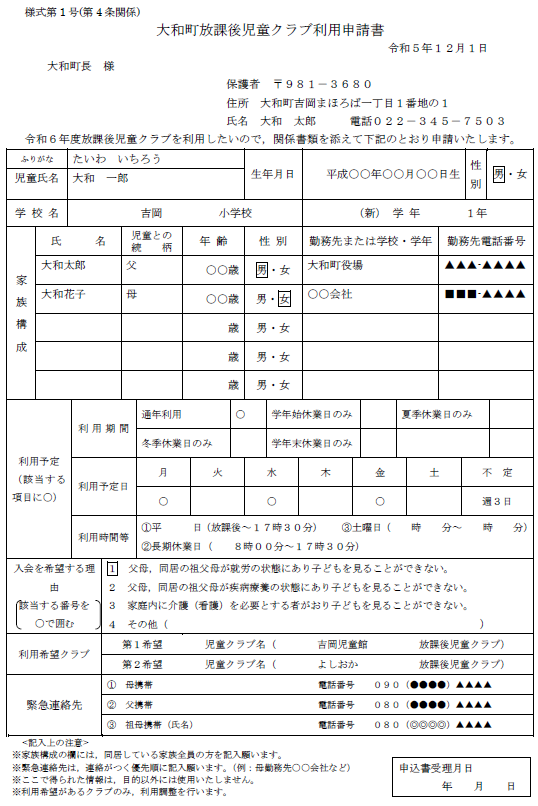 ふりがなふりがな生年月日生年月日生年月日生年月日平成　　年　　月　　日生平成　　年　　月　　日生平成　　年　　月　　日生平成　　年　　月　　日生平成　　年　　月　　日生平成　　年　　月　　日生平成　　年　　月　　日生性別男・女男・女児童氏名児童氏名生年月日生年月日生年月日生年月日平成　　年　　月　　日生平成　　年　　月　　日生平成　　年　　月　　日生平成　　年　　月　　日生平成　　年　　月　　日生平成　　年　　月　　日生平成　　年　　月　　日生性別男・女男・女学 校 名学 校 名　　　　　　　　　小学校　　　　　　　　　　　　　小学校　　　　　　　　　　　　　小学校　　　　　　　　　　　　　小学校　　　　　　　　　　　　　小学校　　　　　　　　　　　　　小学校　　　　　　　　　　　　　小学校　　　　　　　　　　　　　小学校　　　　　　　　　　　　　小学校　　　　　　　　　　　　　小学校　　　　　　　　　　　　　小学校　　　　　　　　　　　　　小学校　　　　（新） 学 年　　　　年（新） 学 年　　　　年（新） 学 年　　　　年（新） 学 年　　　　年（新） 学 年　　　　年（新） 学 年　　　　年（新） 学 年　　　　年（新） 学 年　　　　年（新） 学 年　　　　年（新） 学 年　　　　年家　族　構　成氏　　　名氏　　　名氏　　　名氏　　　名児童との続　　柄児童との続　　柄年 齢年 齢年 齢性 別性 別性 別性 別勤務先または学校・学年勤務先または学校・学年勤務先または学校・学年勤務先または学校・学年勤務先または学校・学年勤務先電話番号勤務先電話番号勤務先電話番号勤務先電話番号勤務先電話番号家　族　構　成歳歳歳男・女男・女男・女男・女家　族　構　成歳歳歳男・女男・女男・女男・女家　族　構　成歳歳歳男・女男・女男・女男・女家　族　構　成歳歳歳男・女男・女男・女男・女家　族　構　成歳歳歳男・女男・女男・女男・女利用予定（該当する項目に○）利用予定（該当する項目に○）利用予定（該当する項目に○）利用期間利用期間利用期間通年利用通年利用通年利用学年始休業日のみ学年始休業日のみ学年始休業日のみ学年始休業日のみ夏季休業日のみ夏季休業日のみ夏季休業日のみ夏季休業日のみ夏季休業日のみ夏季休業日のみ利用予定（該当する項目に○）利用予定（該当する項目に○）利用予定（該当する項目に○）利用期間利用期間利用期間冬季休業日のみ冬季休業日のみ冬季休業日のみ学年末休業日のみ学年末休業日のみ学年末休業日のみ学年末休業日のみ利用予定（該当する項目に○）利用予定（該当する項目に○）利用予定（該当する項目に○）利用予定日利用予定日利用予定日月月火火火水水木木金金金土土不　定不　定不　定不　定利用予定（該当する項目に○）利用予定（該当する項目に○）利用予定（該当する項目に○）利用予定日利用予定日利用予定日週　　　日週　　　日週　　　日週　　　日利用予定（該当する項目に○）利用予定（該当する項目に○）利用予定（該当する項目に○）利用時間等利用時間等利用時間等①平　　　日（放課後～　　時　　分）　　③土曜日（　　時　　分～　　時　　分）②長期休業日（　　時　　分～　　時　　分）①平　　　日（放課後～　　時　　分）　　③土曜日（　　時　　分～　　時　　分）②長期休業日（　　時　　分～　　時　　分）①平　　　日（放課後～　　時　　分）　　③土曜日（　　時　　分～　　時　　分）②長期休業日（　　時　　分～　　時　　分）①平　　　日（放課後～　　時　　分）　　③土曜日（　　時　　分～　　時　　分）②長期休業日（　　時　　分～　　時　　分）①平　　　日（放課後～　　時　　分）　　③土曜日（　　時　　分～　　時　　分）②長期休業日（　　時　　分～　　時　　分）①平　　　日（放課後～　　時　　分）　　③土曜日（　　時　　分～　　時　　分）②長期休業日（　　時　　分～　　時　　分）①平　　　日（放課後～　　時　　分）　　③土曜日（　　時　　分～　　時　　分）②長期休業日（　　時　　分～　　時　　分）①平　　　日（放課後～　　時　　分）　　③土曜日（　　時　　分～　　時　　分）②長期休業日（　　時　　分～　　時　　分）①平　　　日（放課後～　　時　　分）　　③土曜日（　　時　　分～　　時　　分）②長期休業日（　　時　　分～　　時　　分）①平　　　日（放課後～　　時　　分）　　③土曜日（　　時　　分～　　時　　分）②長期休業日（　　時　　分～　　時　　分）①平　　　日（放課後～　　時　　分）　　③土曜日（　　時　　分～　　時　　分）②長期休業日（　　時　　分～　　時　　分）①平　　　日（放課後～　　時　　分）　　③土曜日（　　時　　分～　　時　　分）②長期休業日（　　時　　分～　　時　　分）①平　　　日（放課後～　　時　　分）　　③土曜日（　　時　　分～　　時　　分）②長期休業日（　　時　　分～　　時　　分）①平　　　日（放課後～　　時　　分）　　③土曜日（　　時　　分～　　時　　分）②長期休業日（　　時　　分～　　時　　分）①平　　　日（放課後～　　時　　分）　　③土曜日（　　時　　分～　　時　　分）②長期休業日（　　時　　分～　　時　　分）①平　　　日（放課後～　　時　　分）　　③土曜日（　　時　　分～　　時　　分）②長期休業日（　　時　　分～　　時　　分）①平　　　日（放課後～　　時　　分）　　③土曜日（　　時　　分～　　時　　分）②長期休業日（　　時　　分～　　時　　分）①平　　　日（放課後～　　時　　分）　　③土曜日（　　時　　分～　　時　　分）②長期休業日（　　時　　分～　　時　　分）入会を希望する理由該当する番号を○で囲む入会を希望する理由該当する番号を○で囲む入会を希望する理由該当する番号を○で囲む入会を希望する理由該当する番号を○で囲む１　父母，同居の祖父母が就労の状態にあり子どもを見ることができない。２　父母，同居の祖父母が疾病療養の状態にあり子どもを見ることができない。３　家庭内に介護（看護）を必要とする者がおり子どもを見ることができない。４　その他（　　　　　　　　　　　　　　　　　　　　　　　　　　　　）１　父母，同居の祖父母が就労の状態にあり子どもを見ることができない。２　父母，同居の祖父母が疾病療養の状態にあり子どもを見ることができない。３　家庭内に介護（看護）を必要とする者がおり子どもを見ることができない。４　その他（　　　　　　　　　　　　　　　　　　　　　　　　　　　　）１　父母，同居の祖父母が就労の状態にあり子どもを見ることができない。２　父母，同居の祖父母が疾病療養の状態にあり子どもを見ることができない。３　家庭内に介護（看護）を必要とする者がおり子どもを見ることができない。４　その他（　　　　　　　　　　　　　　　　　　　　　　　　　　　　）１　父母，同居の祖父母が就労の状態にあり子どもを見ることができない。２　父母，同居の祖父母が疾病療養の状態にあり子どもを見ることができない。３　家庭内に介護（看護）を必要とする者がおり子どもを見ることができない。４　その他（　　　　　　　　　　　　　　　　　　　　　　　　　　　　）１　父母，同居の祖父母が就労の状態にあり子どもを見ることができない。２　父母，同居の祖父母が疾病療養の状態にあり子どもを見ることができない。３　家庭内に介護（看護）を必要とする者がおり子どもを見ることができない。４　その他（　　　　　　　　　　　　　　　　　　　　　　　　　　　　）１　父母，同居の祖父母が就労の状態にあり子どもを見ることができない。２　父母，同居の祖父母が疾病療養の状態にあり子どもを見ることができない。３　家庭内に介護（看護）を必要とする者がおり子どもを見ることができない。４　その他（　　　　　　　　　　　　　　　　　　　　　　　　　　　　）１　父母，同居の祖父母が就労の状態にあり子どもを見ることができない。２　父母，同居の祖父母が疾病療養の状態にあり子どもを見ることができない。３　家庭内に介護（看護）を必要とする者がおり子どもを見ることができない。４　その他（　　　　　　　　　　　　　　　　　　　　　　　　　　　　）１　父母，同居の祖父母が就労の状態にあり子どもを見ることができない。２　父母，同居の祖父母が疾病療養の状態にあり子どもを見ることができない。３　家庭内に介護（看護）を必要とする者がおり子どもを見ることができない。４　その他（　　　　　　　　　　　　　　　　　　　　　　　　　　　　）１　父母，同居の祖父母が就労の状態にあり子どもを見ることができない。２　父母，同居の祖父母が疾病療養の状態にあり子どもを見ることができない。３　家庭内に介護（看護）を必要とする者がおり子どもを見ることができない。４　その他（　　　　　　　　　　　　　　　　　　　　　　　　　　　　）１　父母，同居の祖父母が就労の状態にあり子どもを見ることができない。２　父母，同居の祖父母が疾病療養の状態にあり子どもを見ることができない。３　家庭内に介護（看護）を必要とする者がおり子どもを見ることができない。４　その他（　　　　　　　　　　　　　　　　　　　　　　　　　　　　）１　父母，同居の祖父母が就労の状態にあり子どもを見ることができない。２　父母，同居の祖父母が疾病療養の状態にあり子どもを見ることができない。３　家庭内に介護（看護）を必要とする者がおり子どもを見ることができない。４　その他（　　　　　　　　　　　　　　　　　　　　　　　　　　　　）１　父母，同居の祖父母が就労の状態にあり子どもを見ることができない。２　父母，同居の祖父母が疾病療養の状態にあり子どもを見ることができない。３　家庭内に介護（看護）を必要とする者がおり子どもを見ることができない。４　その他（　　　　　　　　　　　　　　　　　　　　　　　　　　　　）１　父母，同居の祖父母が就労の状態にあり子どもを見ることができない。２　父母，同居の祖父母が疾病療養の状態にあり子どもを見ることができない。３　家庭内に介護（看護）を必要とする者がおり子どもを見ることができない。４　その他（　　　　　　　　　　　　　　　　　　　　　　　　　　　　）１　父母，同居の祖父母が就労の状態にあり子どもを見ることができない。２　父母，同居の祖父母が疾病療養の状態にあり子どもを見ることができない。３　家庭内に介護（看護）を必要とする者がおり子どもを見ることができない。４　その他（　　　　　　　　　　　　　　　　　　　　　　　　　　　　）１　父母，同居の祖父母が就労の状態にあり子どもを見ることができない。２　父母，同居の祖父母が疾病療養の状態にあり子どもを見ることができない。３　家庭内に介護（看護）を必要とする者がおり子どもを見ることができない。４　その他（　　　　　　　　　　　　　　　　　　　　　　　　　　　　）１　父母，同居の祖父母が就労の状態にあり子どもを見ることができない。２　父母，同居の祖父母が疾病療養の状態にあり子どもを見ることができない。３　家庭内に介護（看護）を必要とする者がおり子どもを見ることができない。４　その他（　　　　　　　　　　　　　　　　　　　　　　　　　　　　）１　父母，同居の祖父母が就労の状態にあり子どもを見ることができない。２　父母，同居の祖父母が疾病療養の状態にあり子どもを見ることができない。３　家庭内に介護（看護）を必要とする者がおり子どもを見ることができない。４　その他（　　　　　　　　　　　　　　　　　　　　　　　　　　　　）１　父母，同居の祖父母が就労の状態にあり子どもを見ることができない。２　父母，同居の祖父母が疾病療養の状態にあり子どもを見ることができない。３　家庭内に介護（看護）を必要とする者がおり子どもを見ることができない。４　その他（　　　　　　　　　　　　　　　　　　　　　　　　　　　　）１　父母，同居の祖父母が就労の状態にあり子どもを見ることができない。２　父母，同居の祖父母が疾病療養の状態にあり子どもを見ることができない。３　家庭内に介護（看護）を必要とする者がおり子どもを見ることができない。４　その他（　　　　　　　　　　　　　　　　　　　　　　　　　　　　）１　父母，同居の祖父母が就労の状態にあり子どもを見ることができない。２　父母，同居の祖父母が疾病療養の状態にあり子どもを見ることができない。３　家庭内に介護（看護）を必要とする者がおり子どもを見ることができない。４　その他（　　　　　　　　　　　　　　　　　　　　　　　　　　　　）利用希望クラブ利用希望クラブ利用希望クラブ利用希望クラブ第１希望第１希望第１希望児童クラブ名（　　　　　　　　　　　　　　放課後児童クラブ）児童クラブ名（　　　　　　　　　　　　　　放課後児童クラブ）児童クラブ名（　　　　　　　　　　　　　　放課後児童クラブ）児童クラブ名（　　　　　　　　　　　　　　放課後児童クラブ）児童クラブ名（　　　　　　　　　　　　　　放課後児童クラブ）児童クラブ名（　　　　　　　　　　　　　　放課後児童クラブ）児童クラブ名（　　　　　　　　　　　　　　放課後児童クラブ）児童クラブ名（　　　　　　　　　　　　　　放課後児童クラブ）児童クラブ名（　　　　　　　　　　　　　　放課後児童クラブ）児童クラブ名（　　　　　　　　　　　　　　放課後児童クラブ）児童クラブ名（　　　　　　　　　　　　　　放課後児童クラブ）児童クラブ名（　　　　　　　　　　　　　　放課後児童クラブ）児童クラブ名（　　　　　　　　　　　　　　放課後児童クラブ）児童クラブ名（　　　　　　　　　　　　　　放課後児童クラブ）児童クラブ名（　　　　　　　　　　　　　　放課後児童クラブ）児童クラブ名（　　　　　　　　　　　　　　放課後児童クラブ）児童クラブ名（　　　　　　　　　　　　　　放課後児童クラブ）利用希望クラブ利用希望クラブ利用希望クラブ利用希望クラブ第２希望第２希望第２希望児童クラブ名（　　　　　　　　　　　　　　放課後児童クラブ）児童クラブ名（　　　　　　　　　　　　　　放課後児童クラブ）児童クラブ名（　　　　　　　　　　　　　　放課後児童クラブ）児童クラブ名（　　　　　　　　　　　　　　放課後児童クラブ）児童クラブ名（　　　　　　　　　　　　　　放課後児童クラブ）児童クラブ名（　　　　　　　　　　　　　　放課後児童クラブ）児童クラブ名（　　　　　　　　　　　　　　放課後児童クラブ）児童クラブ名（　　　　　　　　　　　　　　放課後児童クラブ）児童クラブ名（　　　　　　　　　　　　　　放課後児童クラブ）児童クラブ名（　　　　　　　　　　　　　　放課後児童クラブ）児童クラブ名（　　　　　　　　　　　　　　放課後児童クラブ）児童クラブ名（　　　　　　　　　　　　　　放課後児童クラブ）児童クラブ名（　　　　　　　　　　　　　　放課後児童クラブ）児童クラブ名（　　　　　　　　　　　　　　放課後児童クラブ）児童クラブ名（　　　　　　　　　　　　　　放課後児童クラブ）児童クラブ名（　　　　　　　　　　　　　　放課後児童クラブ）児童クラブ名（　　　　　　　　　　　　　　放課後児童クラブ）緊急連絡先緊急連絡先緊急連絡先緊急連絡先①　　　　　　　　　　　　　　　　　　　　　　　電話番号　　　　　（　　　）①　　　　　　　　　　　　　　　　　　　　　　　電話番号　　　　　（　　　）①　　　　　　　　　　　　　　　　　　　　　　　電話番号　　　　　（　　　）①　　　　　　　　　　　　　　　　　　　　　　　電話番号　　　　　（　　　）①　　　　　　　　　　　　　　　　　　　　　　　電話番号　　　　　（　　　）①　　　　　　　　　　　　　　　　　　　　　　　電話番号　　　　　（　　　）①　　　　　　　　　　　　　　　　　　　　　　　電話番号　　　　　（　　　）①　　　　　　　　　　　　　　　　　　　　　　　電話番号　　　　　（　　　）①　　　　　　　　　　　　　　　　　　　　　　　電話番号　　　　　（　　　）①　　　　　　　　　　　　　　　　　　　　　　　電話番号　　　　　（　　　）①　　　　　　　　　　　　　　　　　　　　　　　電話番号　　　　　（　　　）①　　　　　　　　　　　　　　　　　　　　　　　電話番号　　　　　（　　　）①　　　　　　　　　　　　　　　　　　　　　　　電話番号　　　　　（　　　）①　　　　　　　　　　　　　　　　　　　　　　　電話番号　　　　　（　　　）①　　　　　　　　　　　　　　　　　　　　　　　電話番号　　　　　（　　　）①　　　　　　　　　　　　　　　　　　　　　　　電話番号　　　　　（　　　）①　　　　　　　　　　　　　　　　　　　　　　　電話番号　　　　　（　　　）①　　　　　　　　　　　　　　　　　　　　　　　電話番号　　　　　（　　　）①　　　　　　　　　　　　　　　　　　　　　　　電話番号　　　　　（　　　）①　　　　　　　　　　　　　　　　　　　　　　　電話番号　　　　　（　　　）緊急連絡先緊急連絡先緊急連絡先緊急連絡先②　　　　　　　　　　　　　　　　　　　　　　　電話番号　　　　　（　　　）②　　　　　　　　　　　　　　　　　　　　　　　電話番号　　　　　（　　　）②　　　　　　　　　　　　　　　　　　　　　　　電話番号　　　　　（　　　）②　　　　　　　　　　　　　　　　　　　　　　　電話番号　　　　　（　　　）②　　　　　　　　　　　　　　　　　　　　　　　電話番号　　　　　（　　　）②　　　　　　　　　　　　　　　　　　　　　　　電話番号　　　　　（　　　）②　　　　　　　　　　　　　　　　　　　　　　　電話番号　　　　　（　　　）②　　　　　　　　　　　　　　　　　　　　　　　電話番号　　　　　（　　　）②　　　　　　　　　　　　　　　　　　　　　　　電話番号　　　　　（　　　）②　　　　　　　　　　　　　　　　　　　　　　　電話番号　　　　　（　　　）②　　　　　　　　　　　　　　　　　　　　　　　電話番号　　　　　（　　　）②　　　　　　　　　　　　　　　　　　　　　　　電話番号　　　　　（　　　）②　　　　　　　　　　　　　　　　　　　　　　　電話番号　　　　　（　　　）②　　　　　　　　　　　　　　　　　　　　　　　電話番号　　　　　（　　　）②　　　　　　　　　　　　　　　　　　　　　　　電話番号　　　　　（　　　）②　　　　　　　　　　　　　　　　　　　　　　　電話番号　　　　　（　　　）②　　　　　　　　　　　　　　　　　　　　　　　電話番号　　　　　（　　　）②　　　　　　　　　　　　　　　　　　　　　　　電話番号　　　　　（　　　）②　　　　　　　　　　　　　　　　　　　　　　　電話番号　　　　　（　　　）②　　　　　　　　　　　　　　　　　　　　　　　電話番号　　　　　（　　　）緊急連絡先緊急連絡先緊急連絡先緊急連絡先③　　　　　　　　　　　　　　　　　　　　　　　電話番号　　　　　（　　　）③　　　　　　　　　　　　　　　　　　　　　　　電話番号　　　　　（　　　）③　　　　　　　　　　　　　　　　　　　　　　　電話番号　　　　　（　　　）③　　　　　　　　　　　　　　　　　　　　　　　電話番号　　　　　（　　　）③　　　　　　　　　　　　　　　　　　　　　　　電話番号　　　　　（　　　）③　　　　　　　　　　　　　　　　　　　　　　　電話番号　　　　　（　　　）③　　　　　　　　　　　　　　　　　　　　　　　電話番号　　　　　（　　　）③　　　　　　　　　　　　　　　　　　　　　　　電話番号　　　　　（　　　）③　　　　　　　　　　　　　　　　　　　　　　　電話番号　　　　　（　　　）③　　　　　　　　　　　　　　　　　　　　　　　電話番号　　　　　（　　　）③　　　　　　　　　　　　　　　　　　　　　　　電話番号　　　　　（　　　）③　　　　　　　　　　　　　　　　　　　　　　　電話番号　　　　　（　　　）③　　　　　　　　　　　　　　　　　　　　　　　電話番号　　　　　（　　　）③　　　　　　　　　　　　　　　　　　　　　　　電話番号　　　　　（　　　）③　　　　　　　　　　　　　　　　　　　　　　　電話番号　　　　　（　　　）③　　　　　　　　　　　　　　　　　　　　　　　電話番号　　　　　（　　　）③　　　　　　　　　　　　　　　　　　　　　　　電話番号　　　　　（　　　）③　　　　　　　　　　　　　　　　　　　　　　　電話番号　　　　　（　　　）③　　　　　　　　　　　　　　　　　　　　　　　電話番号　　　　　（　　　）③　　　　　　　　　　　　　　　　　　　　　　　電話番号　　　　　（　　　）  <記入上の注意>※家族構成の欄には，同居している家族全員の方を記入願います。※緊急連絡先は，連絡がつく優先順に記入願います。（例：母勤務先○○会社など）※ここで得られた情報は，目的以外には使用いたしません。※利用希望があるクラブのみ，利用調整を行います。  <記入上の注意>※家族構成の欄には，同居している家族全員の方を記入願います。※緊急連絡先は，連絡がつく優先順に記入願います。（例：母勤務先○○会社など）※ここで得られた情報は，目的以外には使用いたしません。※利用希望があるクラブのみ，利用調整を行います。  <記入上の注意>※家族構成の欄には，同居している家族全員の方を記入願います。※緊急連絡先は，連絡がつく優先順に記入願います。（例：母勤務先○○会社など）※ここで得られた情報は，目的以外には使用いたしません。※利用希望があるクラブのみ，利用調整を行います。  <記入上の注意>※家族構成の欄には，同居している家族全員の方を記入願います。※緊急連絡先は，連絡がつく優先順に記入願います。（例：母勤務先○○会社など）※ここで得られた情報は，目的以外には使用いたしません。※利用希望があるクラブのみ，利用調整を行います。  <記入上の注意>※家族構成の欄には，同居している家族全員の方を記入願います。※緊急連絡先は，連絡がつく優先順に記入願います。（例：母勤務先○○会社など）※ここで得られた情報は，目的以外には使用いたしません。※利用希望があるクラブのみ，利用調整を行います。  <記入上の注意>※家族構成の欄には，同居している家族全員の方を記入願います。※緊急連絡先は，連絡がつく優先順に記入願います。（例：母勤務先○○会社など）※ここで得られた情報は，目的以外には使用いたしません。※利用希望があるクラブのみ，利用調整を行います。  <記入上の注意>※家族構成の欄には，同居している家族全員の方を記入願います。※緊急連絡先は，連絡がつく優先順に記入願います。（例：母勤務先○○会社など）※ここで得られた情報は，目的以外には使用いたしません。※利用希望があるクラブのみ，利用調整を行います。  <記入上の注意>※家族構成の欄には，同居している家族全員の方を記入願います。※緊急連絡先は，連絡がつく優先順に記入願います。（例：母勤務先○○会社など）※ここで得られた情報は，目的以外には使用いたしません。※利用希望があるクラブのみ，利用調整を行います。  <記入上の注意>※家族構成の欄には，同居している家族全員の方を記入願います。※緊急連絡先は，連絡がつく優先順に記入願います。（例：母勤務先○○会社など）※ここで得られた情報は，目的以外には使用いたしません。※利用希望があるクラブのみ，利用調整を行います。  <記入上の注意>※家族構成の欄には，同居している家族全員の方を記入願います。※緊急連絡先は，連絡がつく優先順に記入願います。（例：母勤務先○○会社など）※ここで得られた情報は，目的以外には使用いたしません。※利用希望があるクラブのみ，利用調整を行います。  <記入上の注意>※家族構成の欄には，同居している家族全員の方を記入願います。※緊急連絡先は，連絡がつく優先順に記入願います。（例：母勤務先○○会社など）※ここで得られた情報は，目的以外には使用いたしません。※利用希望があるクラブのみ，利用調整を行います。  <記入上の注意>※家族構成の欄には，同居している家族全員の方を記入願います。※緊急連絡先は，連絡がつく優先順に記入願います。（例：母勤務先○○会社など）※ここで得られた情報は，目的以外には使用いたしません。※利用希望があるクラブのみ，利用調整を行います。  <記入上の注意>※家族構成の欄には，同居している家族全員の方を記入願います。※緊急連絡先は，連絡がつく優先順に記入願います。（例：母勤務先○○会社など）※ここで得られた情報は，目的以外には使用いたしません。※利用希望があるクラブのみ，利用調整を行います。  <記入上の注意>※家族構成の欄には，同居している家族全員の方を記入願います。※緊急連絡先は，連絡がつく優先順に記入願います。（例：母勤務先○○会社など）※ここで得られた情報は，目的以外には使用いたしません。※利用希望があるクラブのみ，利用調整を行います。  <記入上の注意>※家族構成の欄には，同居している家族全員の方を記入願います。※緊急連絡先は，連絡がつく優先順に記入願います。（例：母勤務先○○会社など）※ここで得られた情報は，目的以外には使用いたしません。※利用希望があるクラブのみ，利用調整を行います。  <記入上の注意>※家族構成の欄には，同居している家族全員の方を記入願います。※緊急連絡先は，連絡がつく優先順に記入願います。（例：母勤務先○○会社など）※ここで得られた情報は，目的以外には使用いたしません。※利用希望があるクラブのみ，利用調整を行います。  <記入上の注意>※家族構成の欄には，同居している家族全員の方を記入願います。※緊急連絡先は，連絡がつく優先順に記入願います。（例：母勤務先○○会社など）※ここで得られた情報は，目的以外には使用いたしません。※利用希望があるクラブのみ，利用調整を行います。  <記入上の注意>※家族構成の欄には，同居している家族全員の方を記入願います。※緊急連絡先は，連絡がつく優先順に記入願います。（例：母勤務先○○会社など）※ここで得られた情報は，目的以外には使用いたしません。※利用希望があるクラブのみ，利用調整を行います。  <記入上の注意>※家族構成の欄には，同居している家族全員の方を記入願います。※緊急連絡先は，連絡がつく優先順に記入願います。（例：母勤務先○○会社など）※ここで得られた情報は，目的以外には使用いたしません。※利用希望があるクラブのみ，利用調整を行います。  <記入上の注意>※家族構成の欄には，同居している家族全員の方を記入願います。※緊急連絡先は，連絡がつく優先順に記入願います。（例：母勤務先○○会社など）※ここで得られた情報は，目的以外には使用いたしません。※利用希望があるクラブのみ，利用調整を行います。  <記入上の注意>※家族構成の欄には，同居している家族全員の方を記入願います。※緊急連絡先は，連絡がつく優先順に記入願います。（例：母勤務先○○会社など）※ここで得られた情報は，目的以外には使用いたしません。※利用希望があるクラブのみ，利用調整を行います。  <記入上の注意>※家族構成の欄には，同居している家族全員の方を記入願います。※緊急連絡先は，連絡がつく優先順に記入願います。（例：母勤務先○○会社など）※ここで得られた情報は，目的以外には使用いたしません。※利用希望があるクラブのみ，利用調整を行います。  <記入上の注意>※家族構成の欄には，同居している家族全員の方を記入願います。※緊急連絡先は，連絡がつく優先順に記入願います。（例：母勤務先○○会社など）※ここで得られた情報は，目的以外には使用いたしません。※利用希望があるクラブのみ，利用調整を行います。  <記入上の注意>※家族構成の欄には，同居している家族全員の方を記入願います。※緊急連絡先は，連絡がつく優先順に記入願います。（例：母勤務先○○会社など）※ここで得られた情報は，目的以外には使用いたしません。※利用希望があるクラブのみ，利用調整を行います。